Приложение №1 к договору № ______________________от «____» ______________20____ г.Технические характеристики оконных блоков из ПВХ, устанавливаемые в здании мойки на территории автотранспортного цеха на территории АО «Водоканал» по адресу: г. Чебоксары, ул. Якимовская, д. 109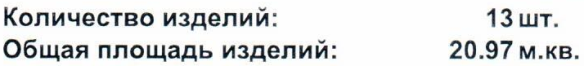 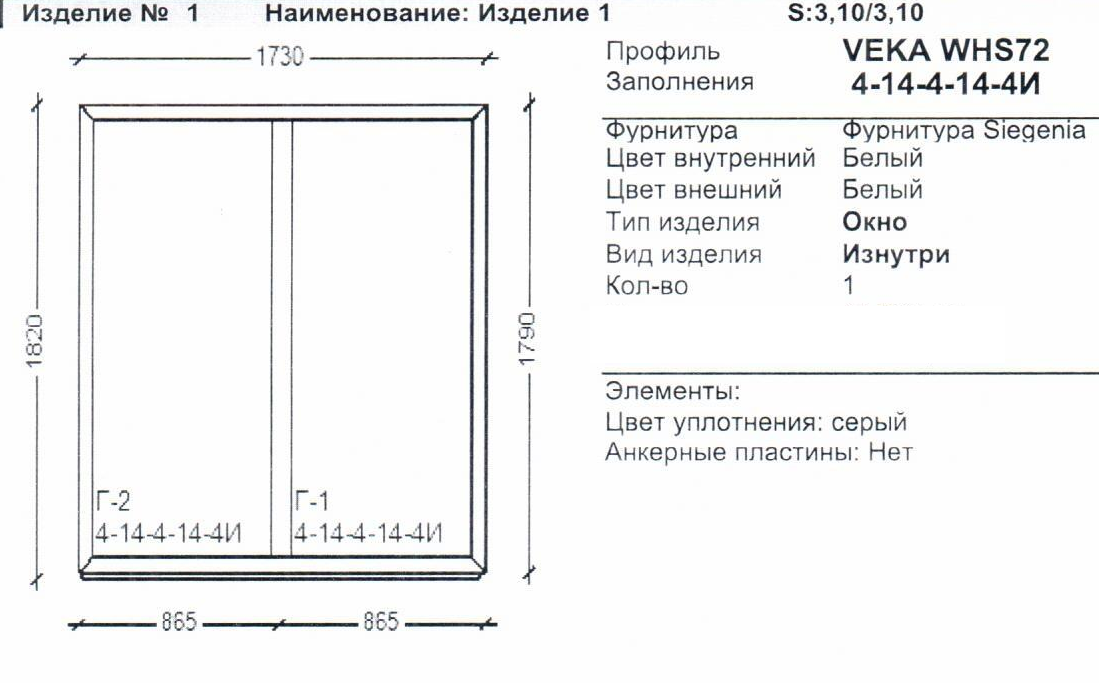 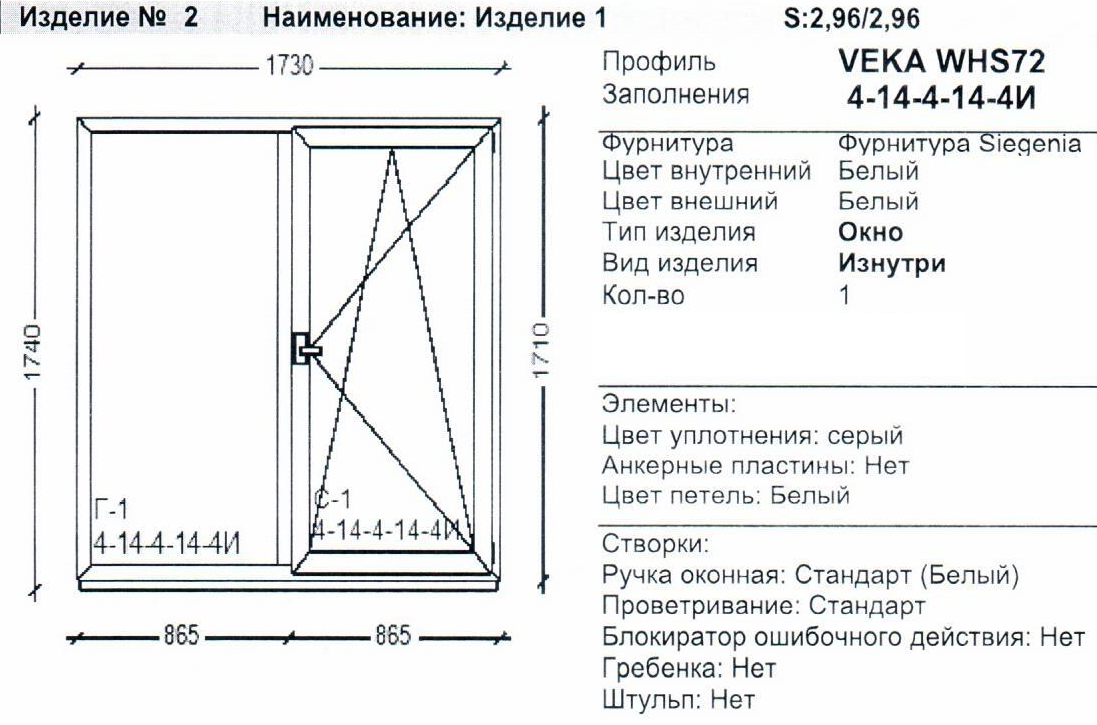 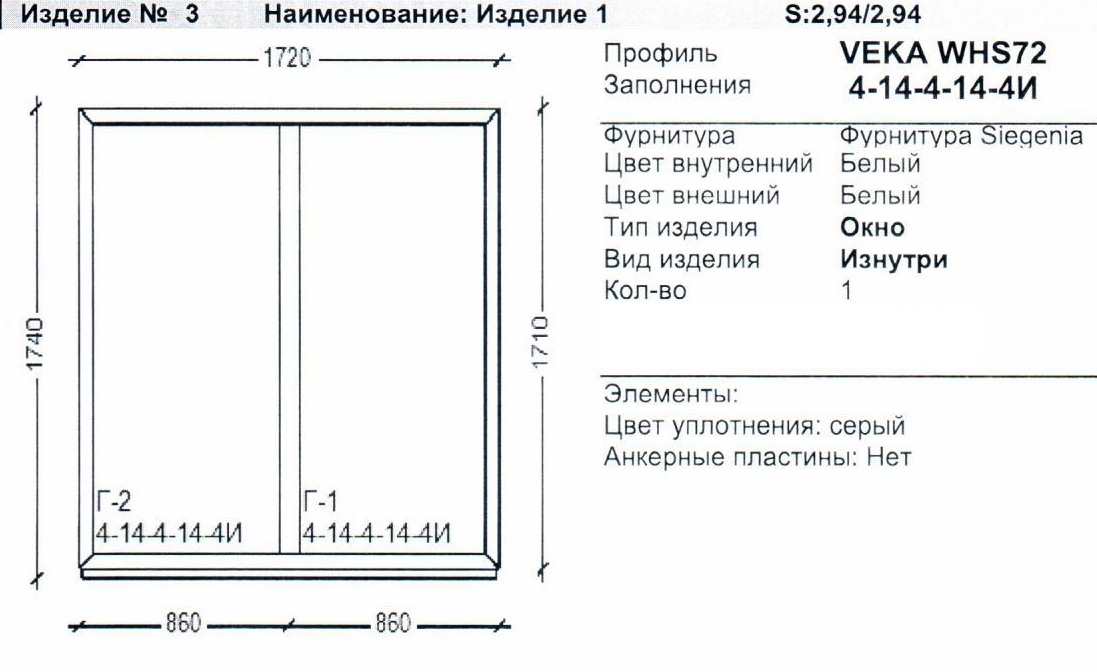 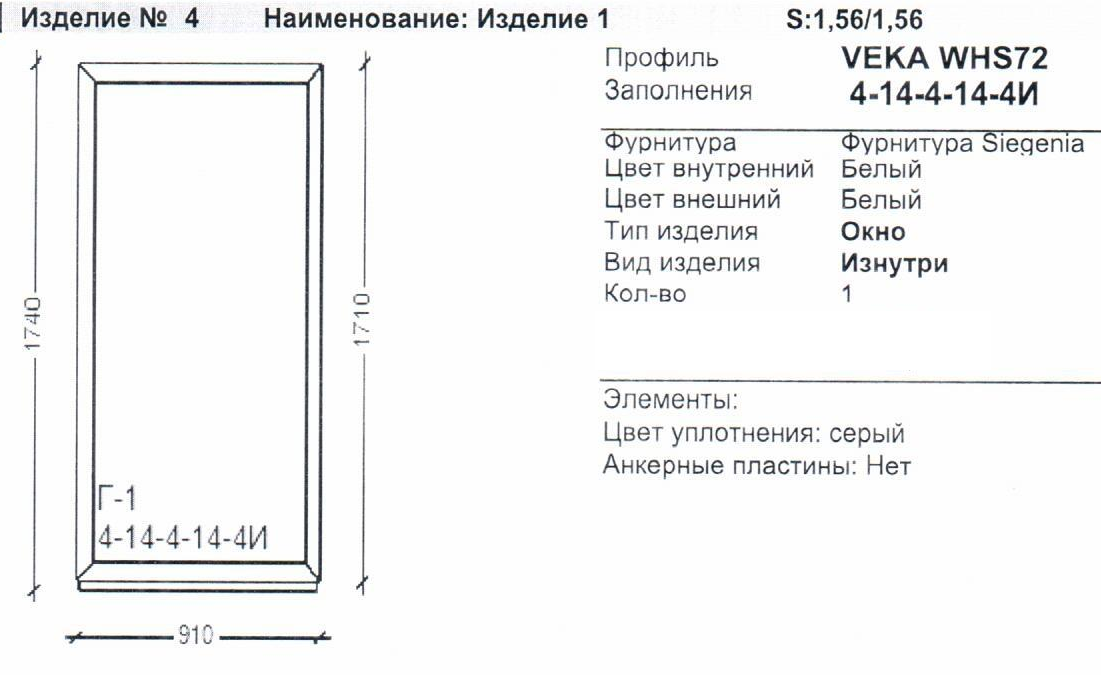 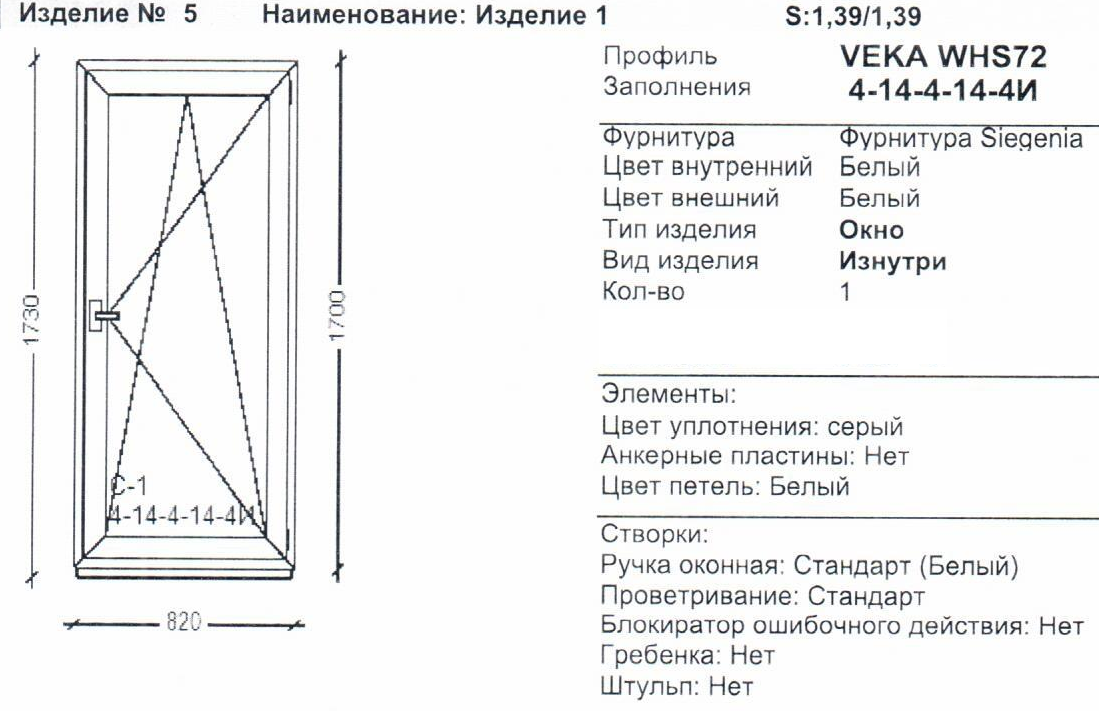 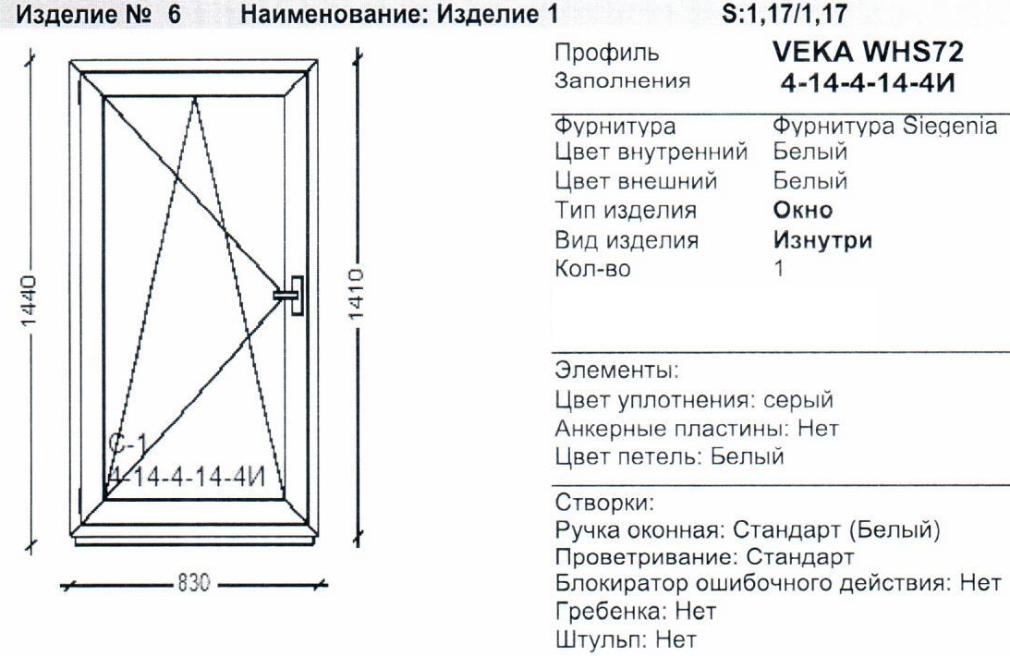 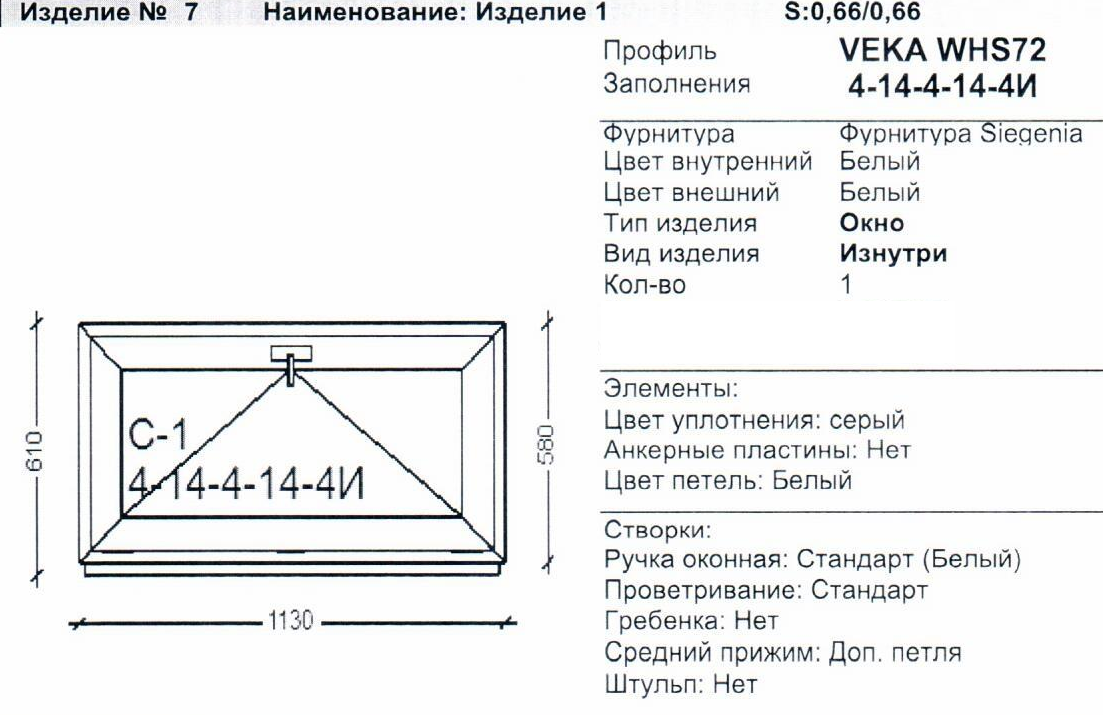 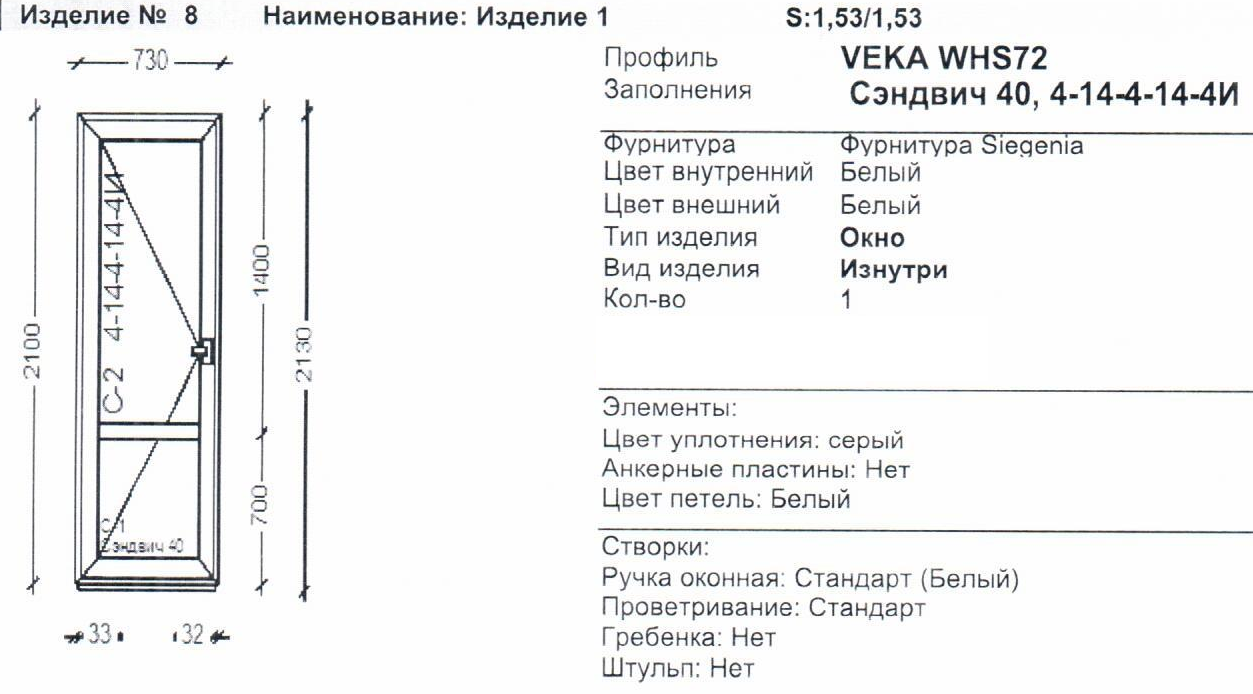 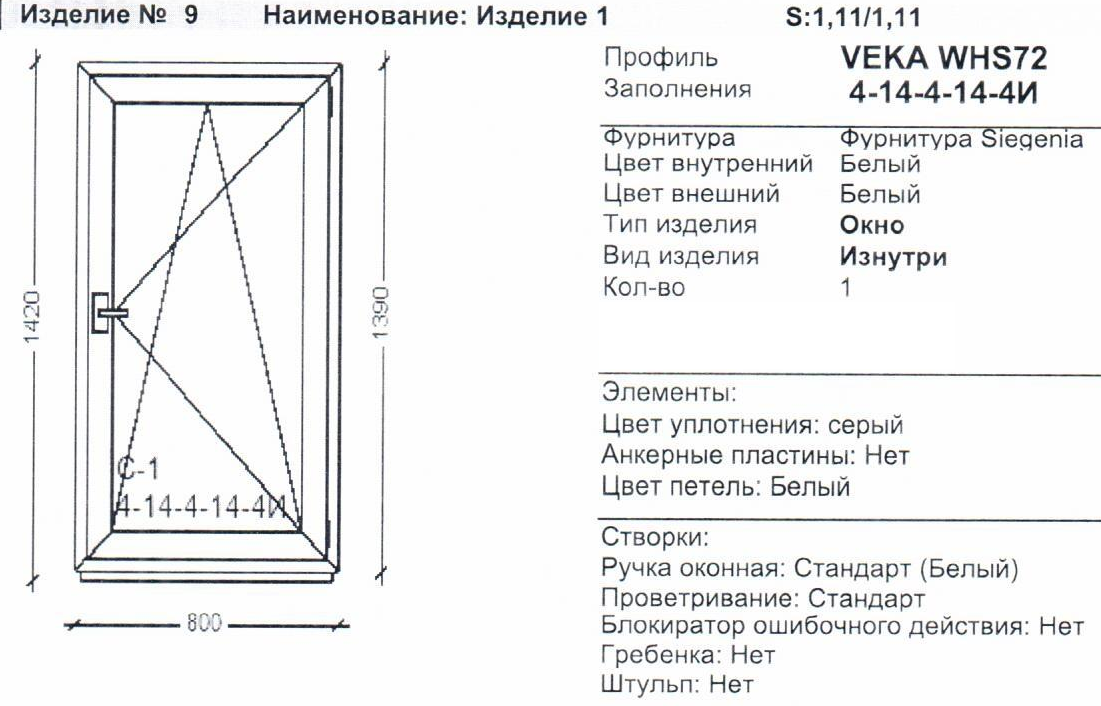 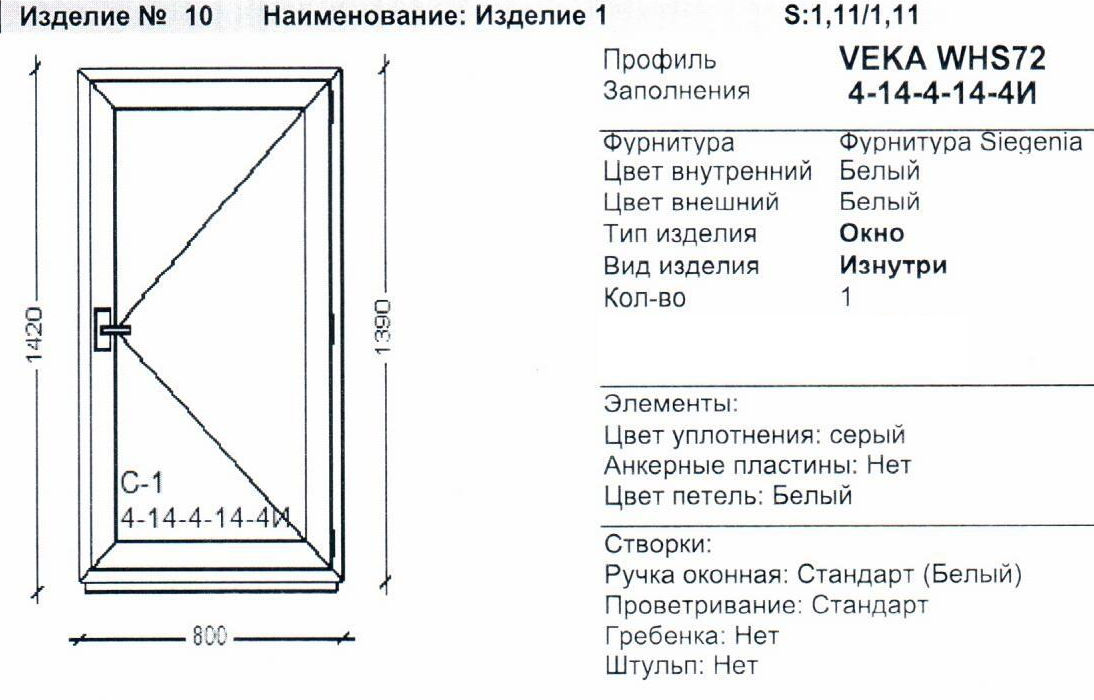 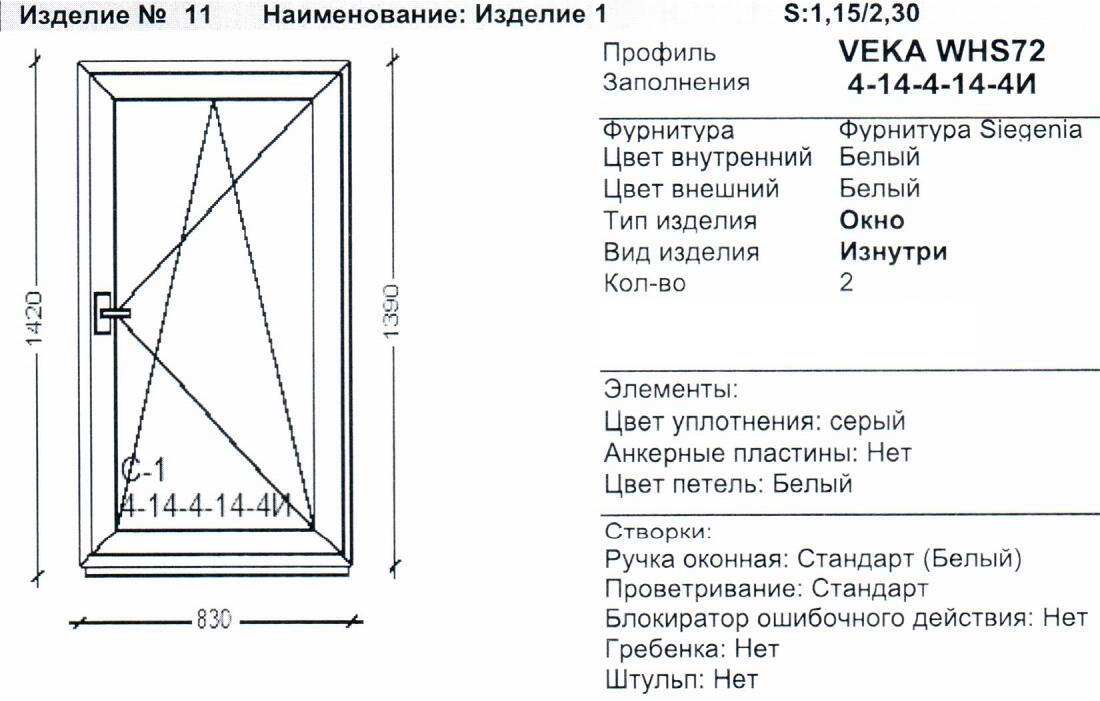 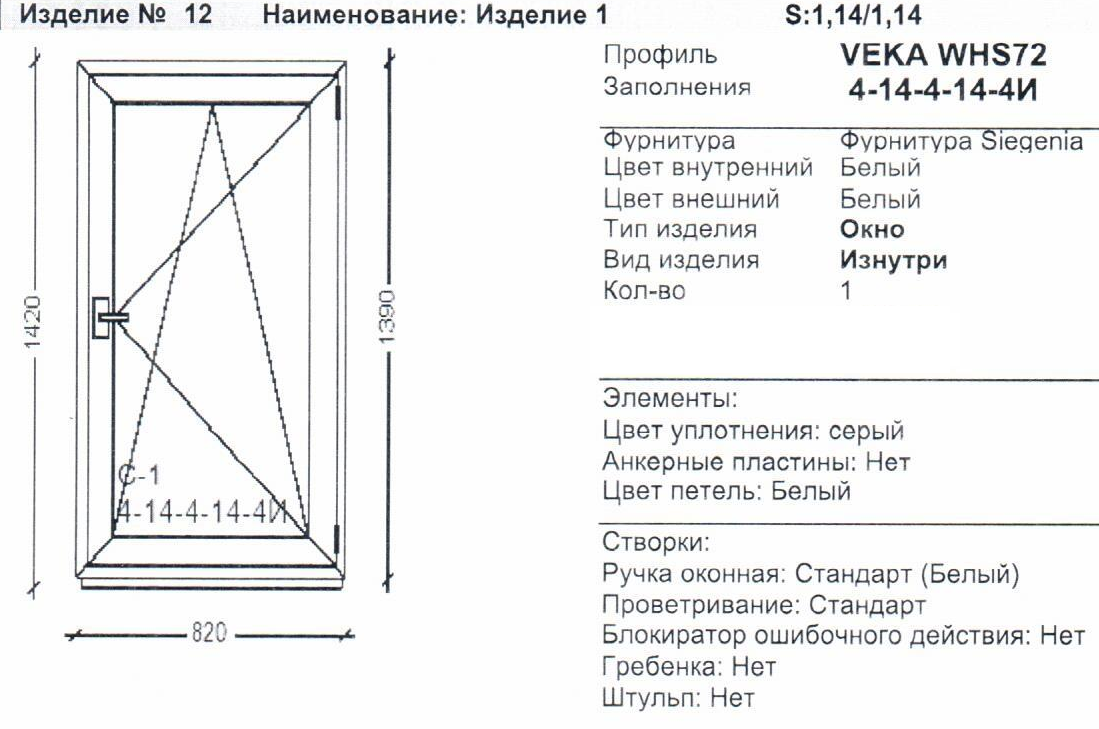 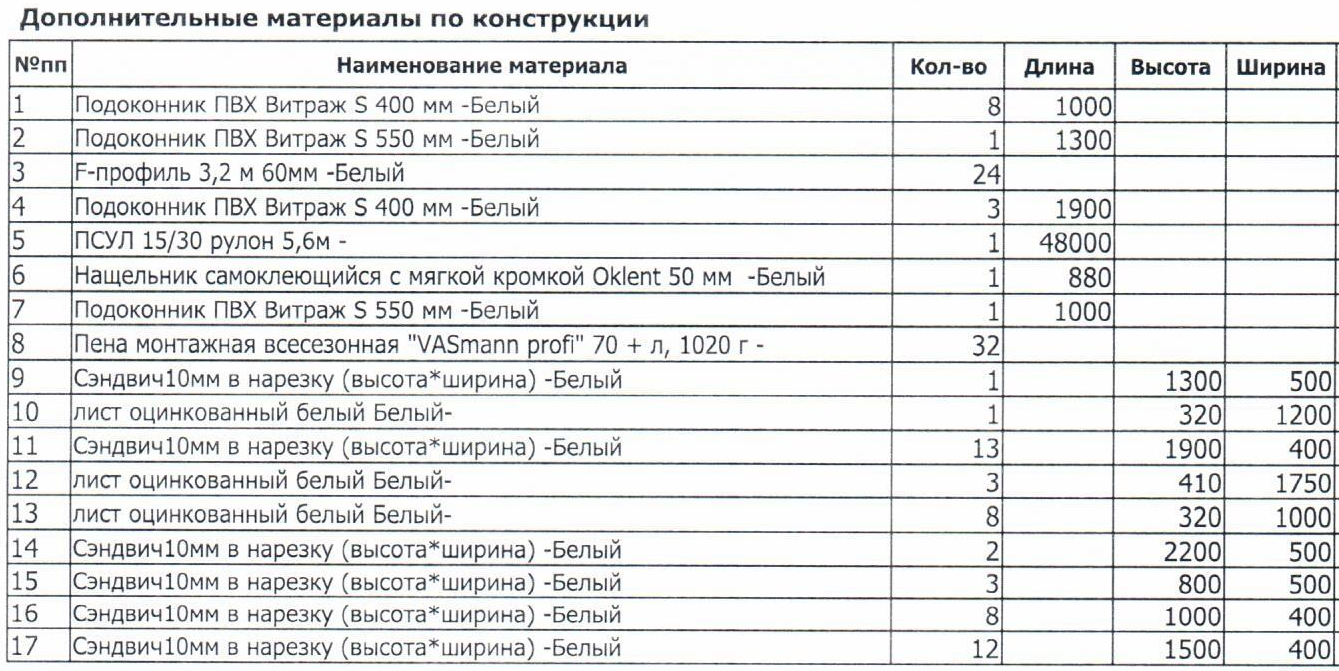 Технические характеристики оконных блоков из ПВХ, устанавливаемые в бытовом корпусе каналцеха по адресу: г. Чебоксары, Мясокомбинатский пр., д. 12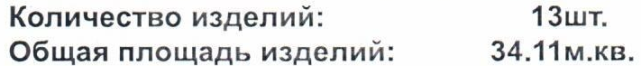 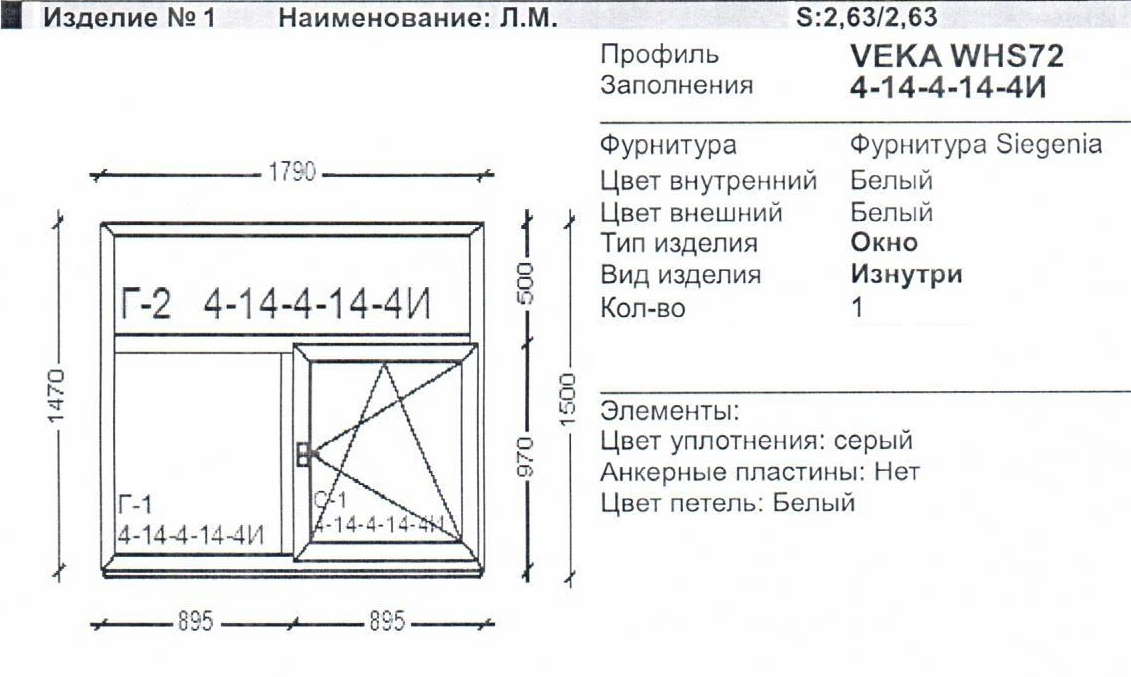 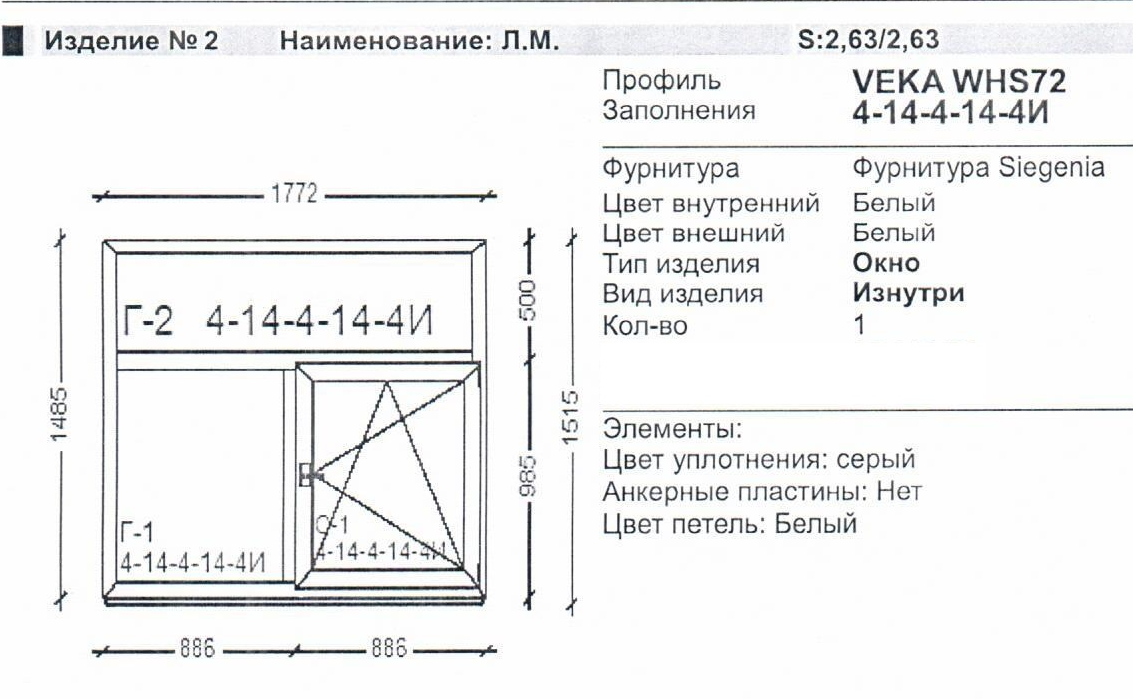 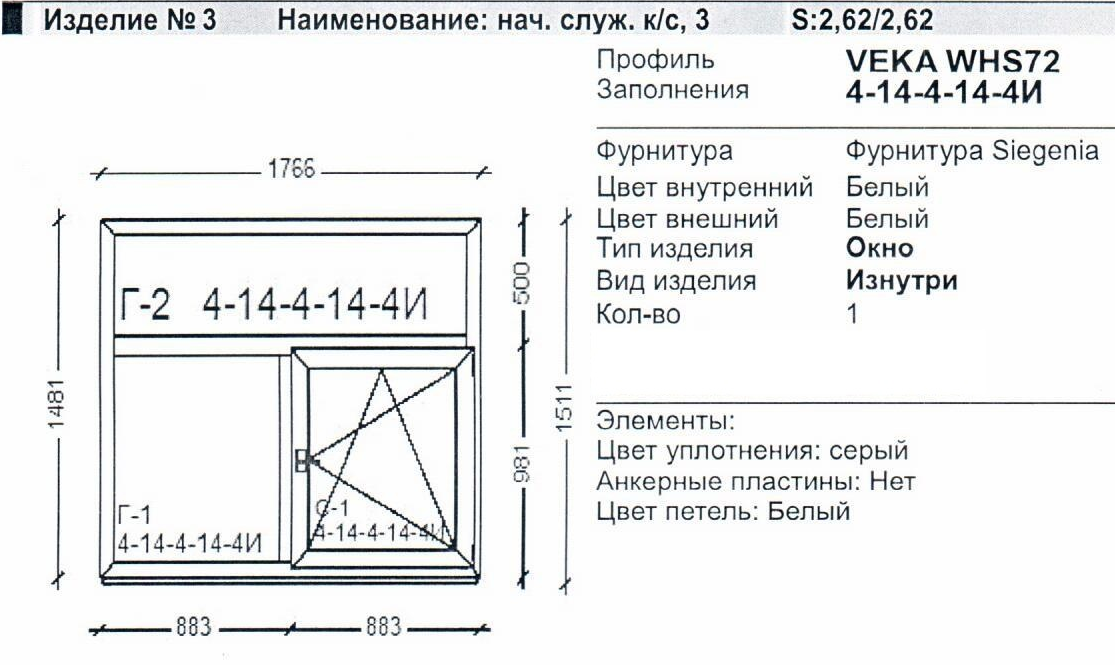 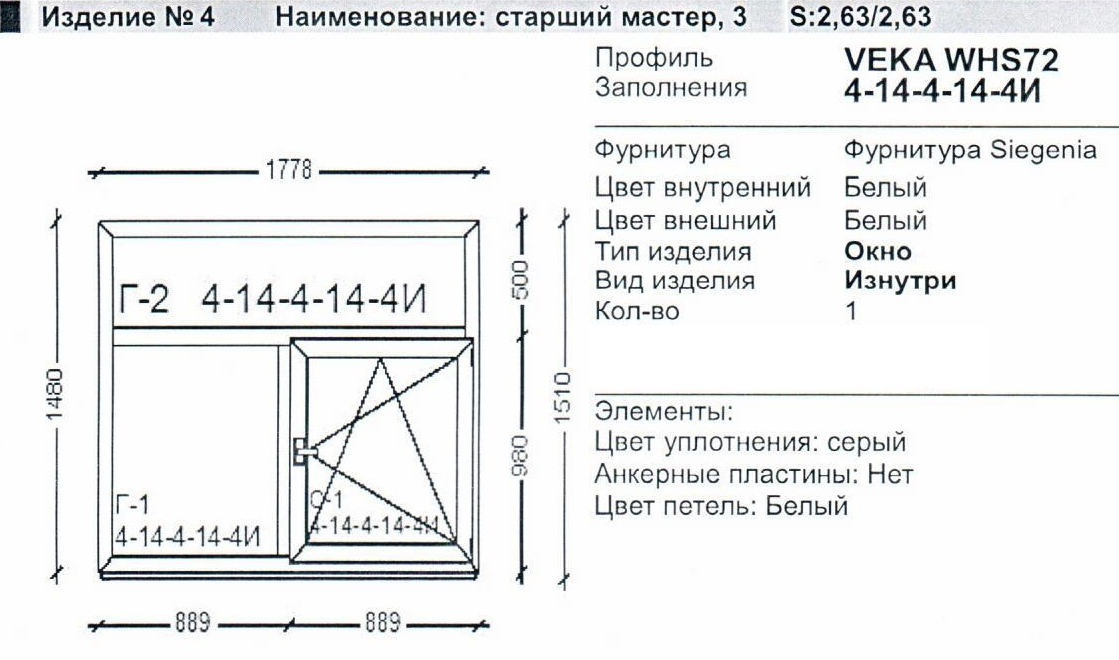 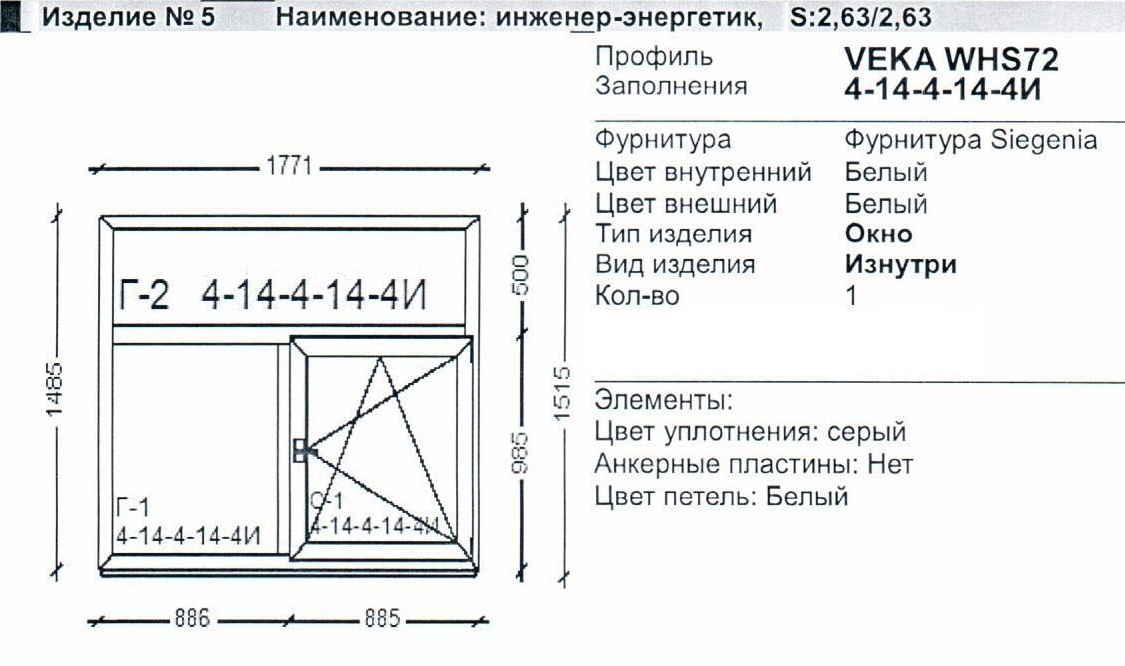 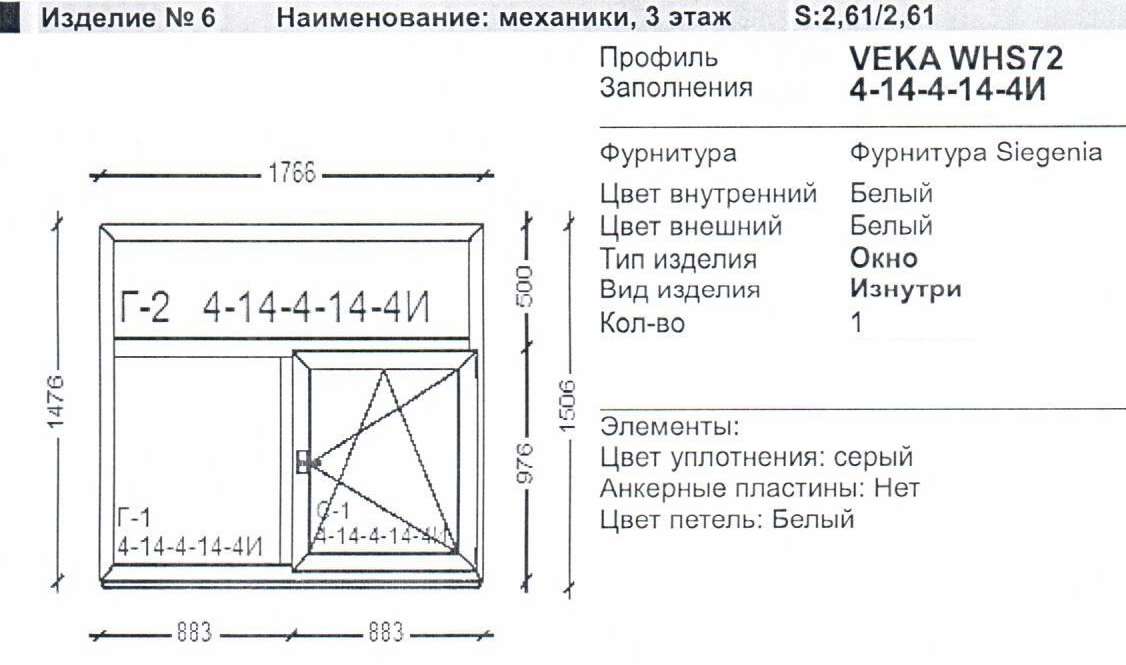 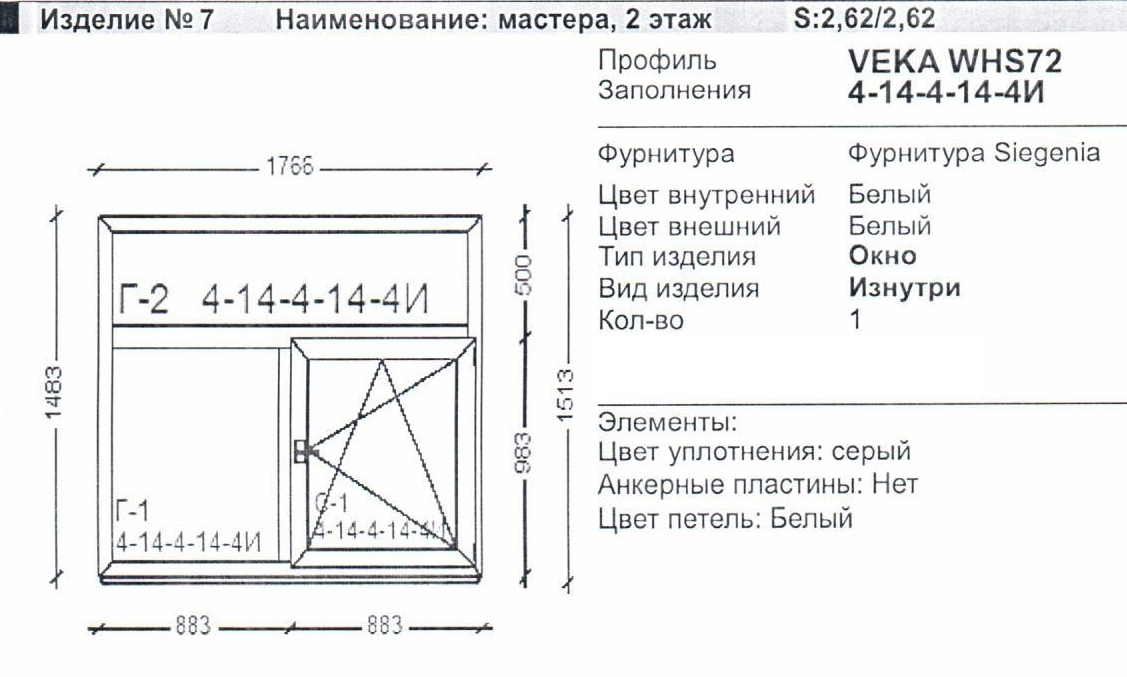 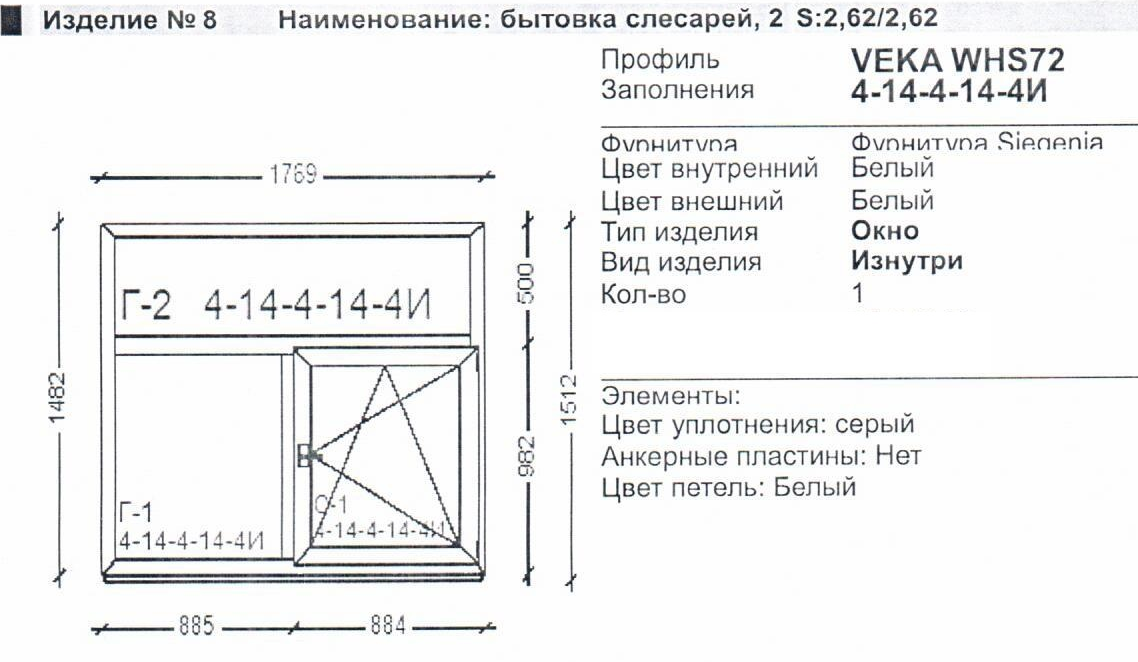 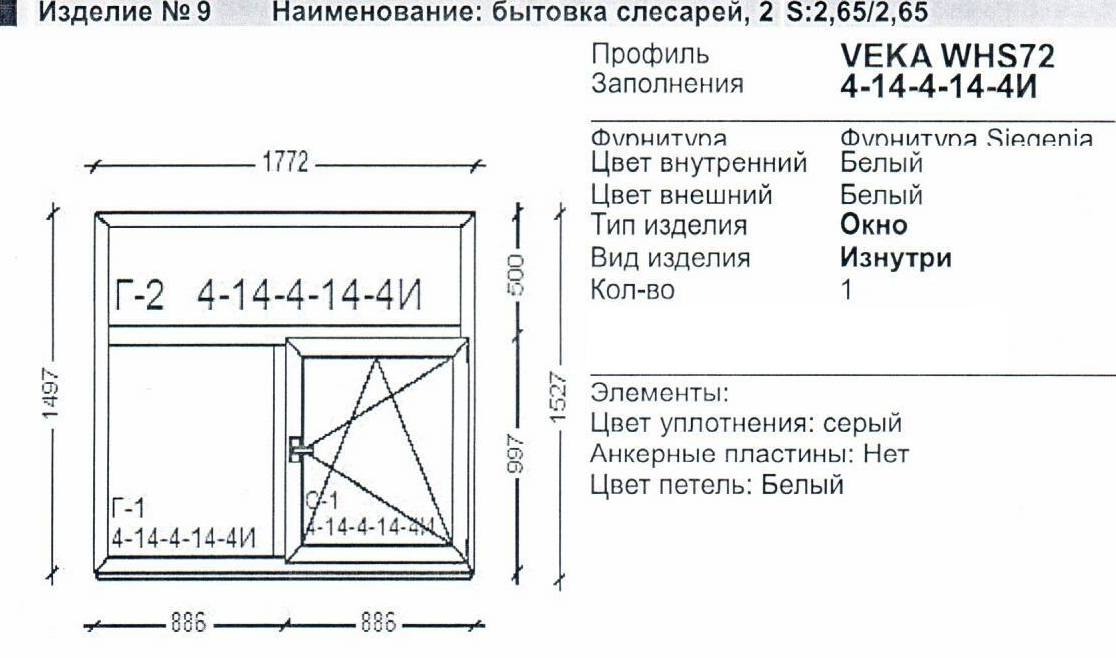 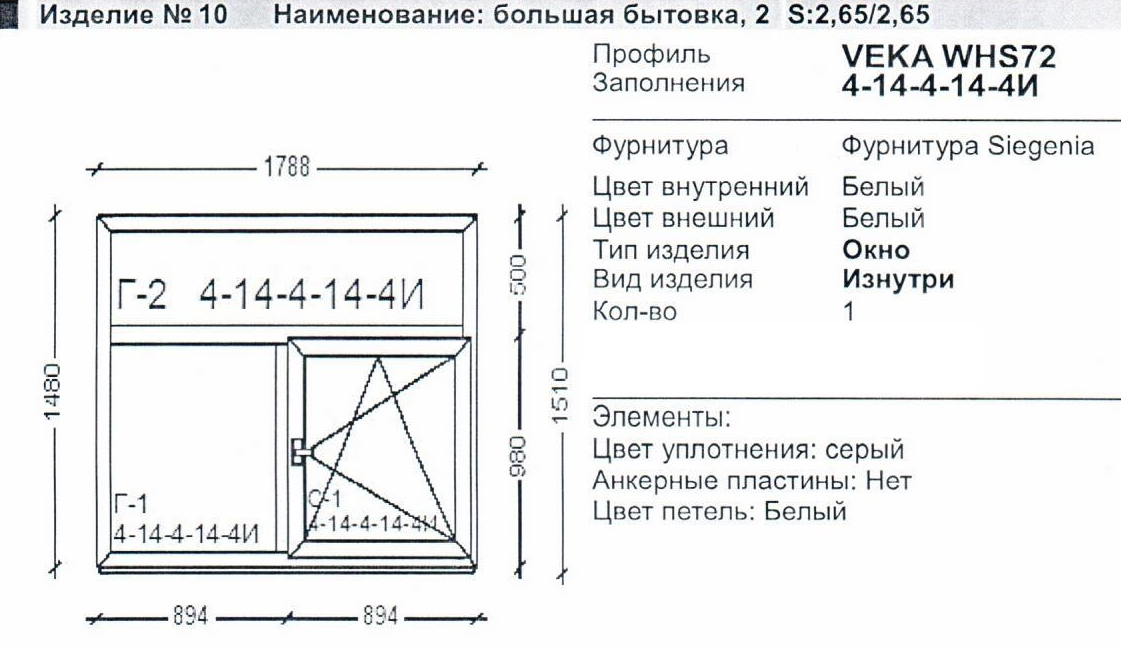 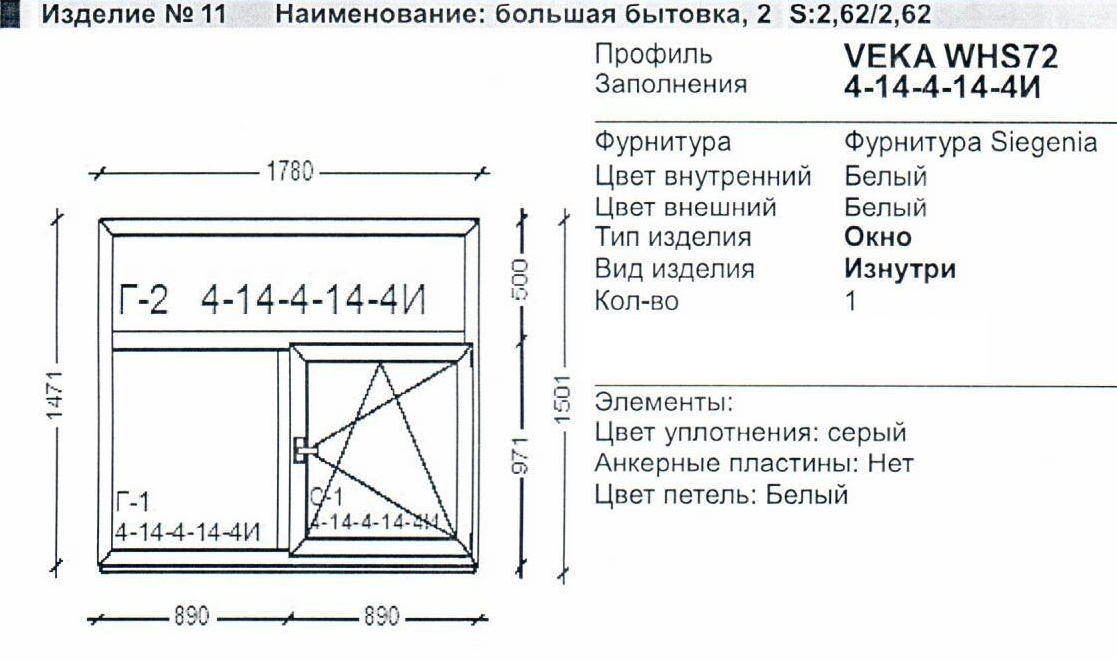 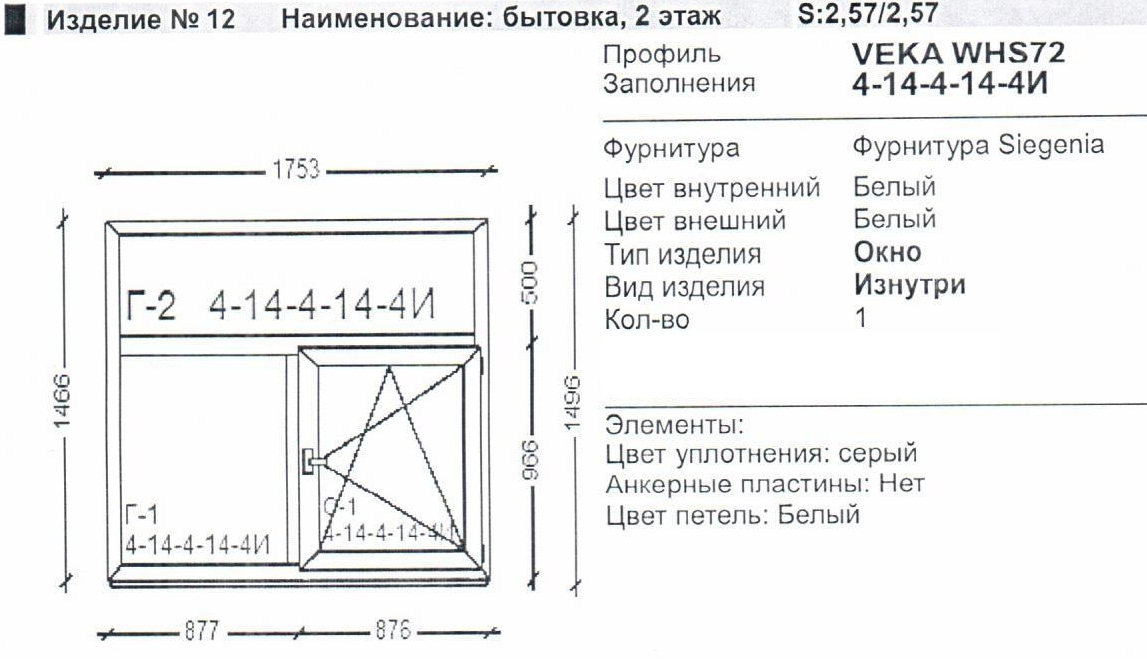 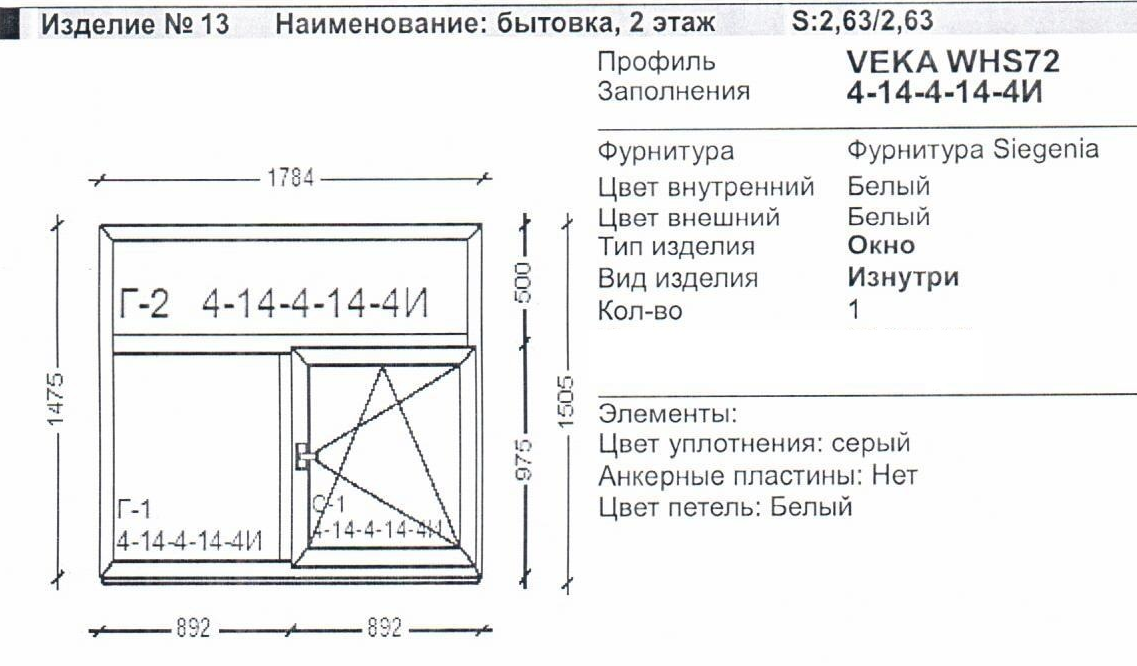 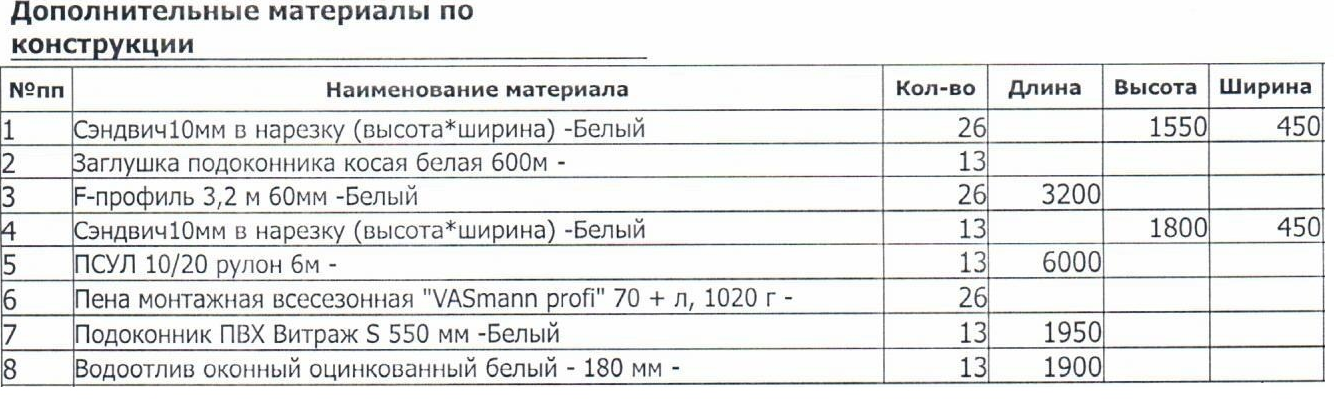 Заказчик                                                                                             ПодрядчикДиректор  АО «Водоканал»                                                        ____________________ В.С. Васильев                                           _________________________